Social Emotional – Getting Ready for School/First Day of School – Sample Storytime OutlineBook 1: Nonfiction or other themed bookRhyme:  Back to School FingerplayTwo little houses all closed up tight 
(make fists) Open up the window and let in the light 
(open fist) Ten little finger people tall and straight 
(ten fingers) Ready for school at half past eight 
(walk with fingers)Book 2: Story in rhymeSong: Wheels on the BusBook 3: Interactive storyScience Center:  Sink and FloatTub with waterObjects that sink and floatPapers with sink and float written on the top so that children can predict what will sink and float before they put it in the waterMath Center: Tracing numbers with dice counting 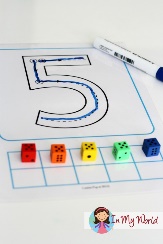 Mats with numbers to trace 1 – 6 DiceLiteracy Center: Writing Their NameChalkboards (or White Boards)Colored Chalk (or White board markers)Nameplates for each child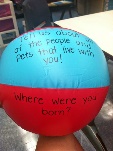 Game:  Getting to Know You GameBeach ballPermanent marker